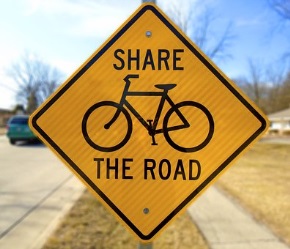 Bike Safety CampaignHelp keep our community safe! (Station call letters) invites you to join us in sponsoring a series of :30-second safety tips for bicyclists and the drivers with whom they share the road.